版权及相关权常设委员会第二十六届会议2013年12月16日至20日，日内瓦认可若干非政府组织与会秘书处编拟.	本文件附件中载有一些非政府组织根据版权及相关权常设委员会(SCCR)的《议事规则》(见文件SCCR/1/2第10段)，请求授予其在SCCR会议中观察员地位的信息。.	请SCCR批准本文件附件中所提及的非政府组织列席本委员会的会议。［后接附件］请求作为观察员列席版权及相关权常设委员会(SCCR)会议的非政府组织苏格兰档案理事会(SCA)苏格兰档案理事会(SCA)于2002年成立，是一个致力于宣传和发展苏格兰档案及记录管理服务的机构。SCA主要在联合王国活动，目的是建设国内和国际伙伴关系，提供战略咨询和研究；它开展的各种项目涉及利益攸关方参与、教育和提高质量等方面。SCA的主要目标是：促进全苏格兰档案和记录管理服务的效率和效果，为此提供支持；推动信息、文化和遗产的创造、保存和归档；在学校、社区和专业人员之间提供并推动关于创造、保存和归档的教育、培训、认识和责任感；鼓励公众更多地使用档案；研究并评估档案和记录管理服务的经济影响；结成伙伴关系并通过网络来实现这些宗旨并鼓励与之有关的专业及自愿参与。SCA非常关注关于图书馆和档案馆版权限制与例外的讨论。详细联系信息：Irene O’BrienChairGeneral Register House (Room 21)2 Princes StreetEdinburghScotland苏格兰EH1 3YY电话：+44(0)131 535 1362电子邮件：b.bennett@scottisharchives.org.uk网站：www.scottisharchives.org.uk［后接附件二］第19条第19条是一个国际人权组织，在全球倡导言论自由和信息自由权。它于1987年成立，名称来自《世界人权宣言》第19条。第19条的目标是在结构和政策层面捍卫和增进言论自由，其中包括在国际和国家层面，并通过与基层组织以及国家和地方当局的接触和合作来实现。它的国际办事处设在伦敦，在孟加拉国、巴西、肯尼亚、墨西哥、塞内加尔和突尼斯设有区域办事处，并与全世界50个伙伴开展协作。第19条的使命是促进、保护、发展和履行言论自由权及信息与思想的自由流动，以加强全世界的社会正义，使人民有权自主作出选择。它跟踪涉及知识产权的法律和司法发展、数字信息的许可使用及其对言论自由权和其他基本权利的影响。成为WIPO观察员，将让第19条能够确保言论自由和信息自由权能够处在WIPO成员国知识产权法律、标准和做法逐渐发展和协调的核心。详细联系信息：Agnès CallamardExecutive DirectorFree Word Centre60 Farringdon RoadLondonEC1R 3GAUnited Kingdom联合王国电话：+44 20 7324 2500传真：+44 20 7490 0566电子邮件：info@article19.org网站：www.article19.org［后接附件三］伊比利亚–美洲广播组织促进知识产权联盟(ARIPI)伊比利亚–美洲广播组织促进知识产权联盟(ARIPI)于2012年由一批伊比利亚–美洲地区的广播组织成立，这些组织考虑到数字时代的发展，力争更好地防止未经授权使用它们传输的信号和相关内容。ARIPI的目标包括：维护广播组织的权利，宣传广播作为知识产权的重要性，强调未经授权使用信号和内容的不良影响，争取建立一种技术上足以有效防止数字环境中盗版的法律框架，促进私营和公共部门的合作与努力。ARIPI的主要活动是参与委员会会议和组织与广播组织知识产权有关的活动。详细联系信息：Gerardo Muñoz de Cote AmescuaAlianza de Radiodifusores Iberoamericanos para la Propiedad Intelectual (ARIPI)Av. Vasco de Quiroga, N° 200Colonia Santa Fe Zedec01210Districto Federal, México墨西哥电话：+525 552 612 594传真：+525 552 612 300电子邮件：gmunozdecote@televisa.com.mx［后接附件四］卡里斯马基金会卡里斯马基金会是哥伦比亚的一个非营利基金会，2003年成立，任务是支持信息与通讯技术(信通技术)在哥伦比亚社会中的传播和良好运用。基金会与教育机构合作，在学习过程中提供关于使用信通技术的内容和支持。卡里斯马基金会参与涉及信通技术的社会创新项目，作为数字环境中通向全球的一个桥梁。过去几年，卡里斯马基金会一直致力于版权改革和公共政策。卡里斯马基金会有两个工作组：(1)社会创新和技术；(2)法律、互联网和社会。详细联系信息：Hector BoteroGeneral DirectorKarisma FoundationCalle 57# 10-24, Oficina 402Bogotá, DC, Colombia哥伦比亚电话：+57 1 2353872电子邮件：carobotero@carisma.org.co［后接附件五］Directv有限责任公司Directv有限责任公司是一家数字电视服务提供商，提供付费电视、互联网和家庭安保服务。它包括两个主要业务单位：Directv美国，总部设在美利坚合众国加利福尼亚；Directv拉丁美洲，总部设在美利坚合众国纽约，分支办事处设在阿根廷、乌拉圭、智利、秘鲁、厄瓜多尔、哥伦比亚、委内瑞拉、特立尼达和多巴哥、巴巴多斯、阿鲁巴、库拉索、墨西哥和巴西。Directv尤为关注保护广播信号、技术保护措施和其他反盗版事项等版权议题。详细联系信息：Michael WhiteChairman, President and CEO for DIRECTV2230 E. Imperial Hwy.EI Segundo,CA.90245电话：+1 212 205 0753 I 310-964-5000传真：+1 212-205-0966电子邮件：cpaschoal@directvla.com网站：www.directv.com［附件五和文件完］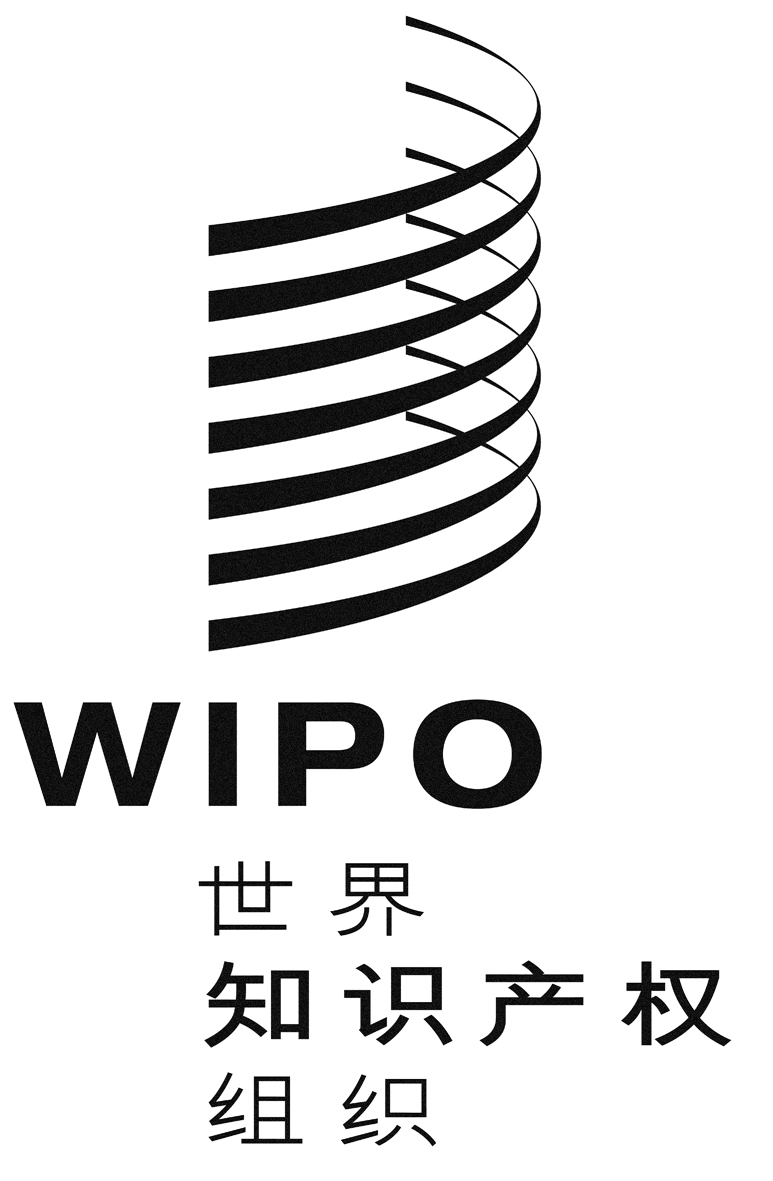 CSCCr/26/2  SCCr/26/2  SCCr/26/2  原 文：英文原 文：英文原 文：英文日 期：2013年12月6日  日 期：2013年12月6日  日 期：2013年12月6日  